MAK DENTAL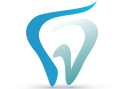 480 Redwood Street, Suite #13 Vallejo CA 94590                                                                 Tel: 707-554-2600Homecare Resin FillingsRinse with warm salt water 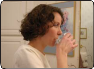 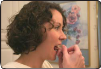 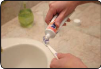 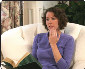 Homecare recommendations 
Now that we’ve placed your resin filling, it’s important to follow these recommendations to ensure its success.

Chewing and eating 
If we used an anesthetic during the procedure, avoid chewing until the numbness has worn off completely. 

Brushing and flossing 
Brush and floss normally. 

If your teeth are sensitive to hot, cold, or pressure, use a desensitizing toothpaste. If sensitivity persists beyond a few days, call us. 

Discomfort 
To reduce any discomfort or swelling, rinse your mouth three times a day with warm salt water. Use about one teaspoon of salt per glass of warm water. It’s normal for your gums to be sore for several days. 

When to call us 
Call our office if your bite feels uneven, you have sensitivity or discomfort that increases or continues beyond three or four days, or if you have any questions or concerns.